          ҠАРАР                                                                                    РЕШЕНИЕ30 август 2022 й.                        № 46-2                         30 августа 2022 гОб отмене Положения о порядке осуществления муниципального жилищного контроля на территории сельского поселения Саннинский сельсовет муниципального района Благовещенский район Республики Башкортостан       В соответствии со статьей 20 Жилищного кодекса Российской Федерации, Федеральным законом от 31.07.2020 № 248-ФЗ «О государственном контроле (надзоре) и муниципальном контроле в Российской Федерации», Уставом сельского поселения Саннинский сельсовет муниципального района Благовещенский район Республики Башкортостан, Совет сельского поселения Саннинский сельсовет муниципального района Благовещенский район Республики БашкортостанРЕШИЛ:1.  Решение № 37-3  от 29 января 2015 г. «Об утверждении  Положения о порядке  осуществление муниципального  жилищного контроля на территории сельского поселения САннинскийсельсовет муниципального района Благовещенский район Республики Башкортостан» считать утратившим силу.2. Контроль за исполнением решения возложить на постоянную комиссию по бюджету, налогам, вопросам муниципальной собственности, по земельным вопросам, социально-гуманитарным вопросам, благоустройству и экологии и управляющего делами администрации сельского поселения Саннинский  сельсовет муниципального района Благовещенский район Республики Башкортостан.Глава сельского поселения                                                        К.Ю.ЛеонтьевБАШКОРТОСТАН РЕСПУБЛИКАhЫБЛАГОВЕЩЕН РАЙОНЫ МУНИЦИПАЛЬ РАЙОНЫНЫН   ҺЫННЫ АУЫЛ СОВЕТЫ БИЛӘМӘhЕ СОВЕТЫРЕСПУБЛИКА  БАШКОРТОСТАНСОВЕТ СЕЛЬСКОГО ПОСЕЛЕНИЯ САННИНСКИЙ СЕЛЬСОВЕТ МУНИЦИПАЛЬНОГО РАЙОНА БЛАГОВЕЩЕНСКИЙ РАЙОН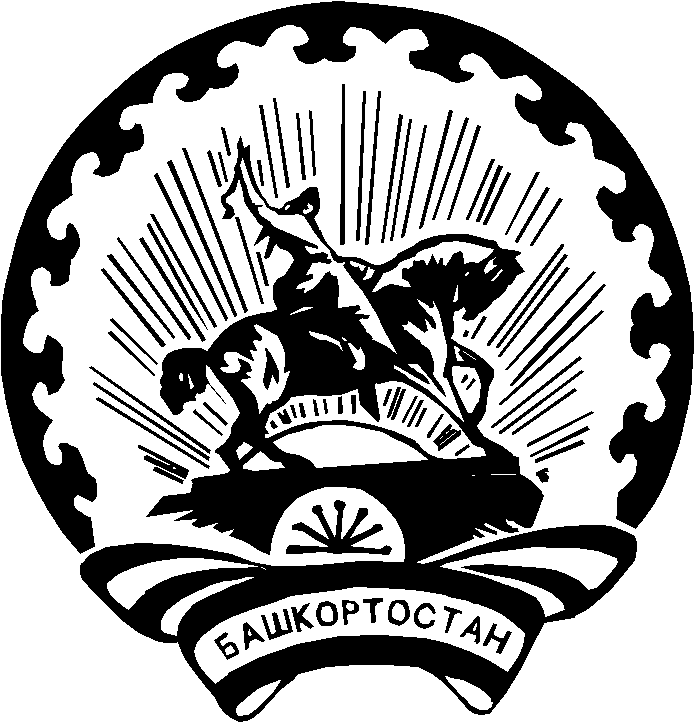 